COMPETITION ENTRY FORM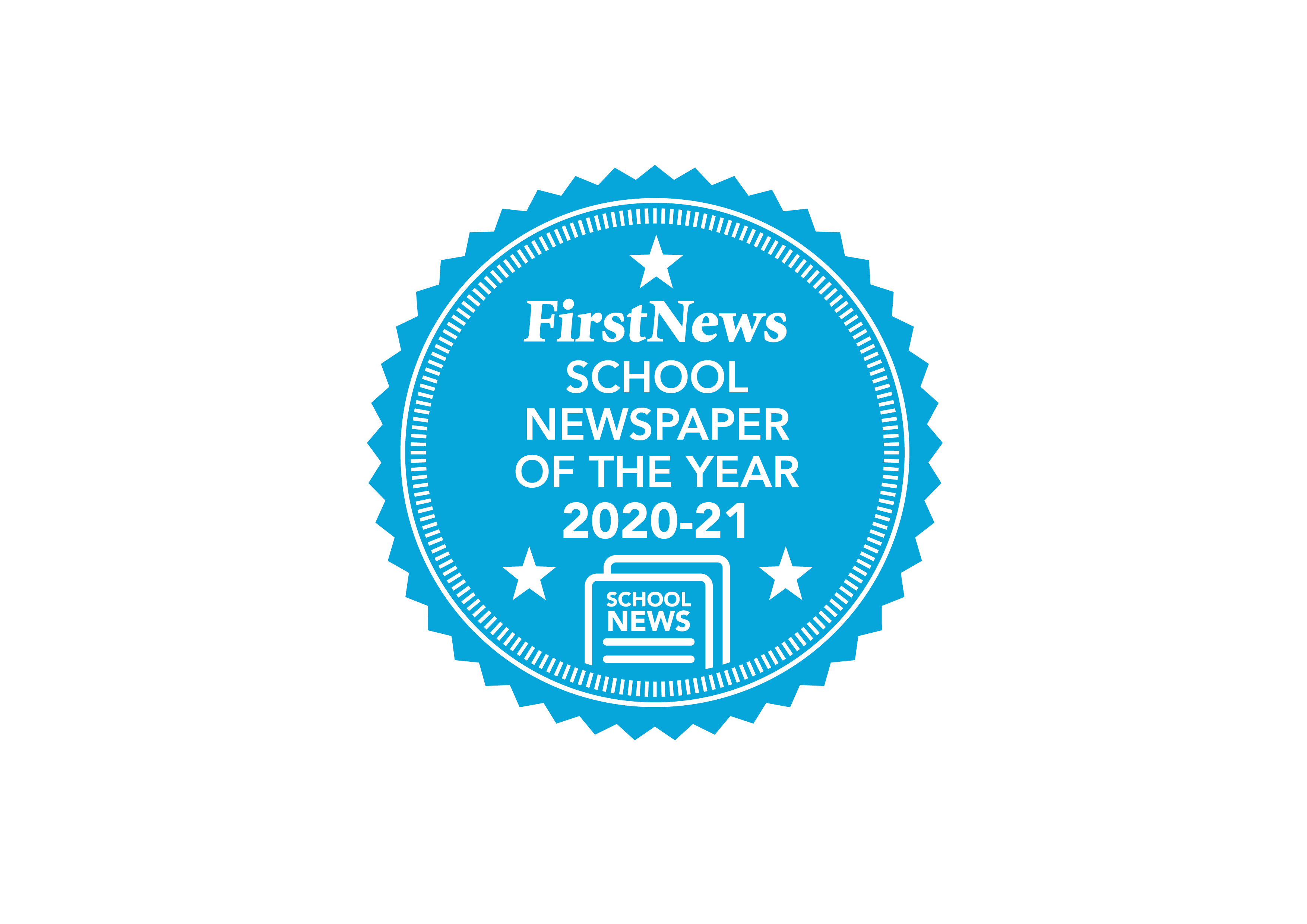 First News School Newspaper of the Year Awards 2020 – 2021

Please complete this admission form and submit it with your newspaper / news reports. To enter the School Newspaper of the Year Awards: First News Young Reporter Award please attach the newspaper or example news report to an email (along with this entry form) or provide links. Send to: schools@firstnews.co.uk. Please write NEWSPAPER AWARDS in the subject box. 

Category 5: First News Young Reporter Award
This award can be entered by young people at home or by teachers for individual students at school.
Enter for this award if:You are a young person who has created a newspaper / newsletter independently at home for your local community or friends and relations. Or, if you have written and published news reports on an issue that matters to you, to raise awareness of this topicIf you are a teacher, and would like to enter your star reporter or investigative journalist from your school’s newspaper team
Please add ‘x’ to identify which you are:
Send your entries to us by Friday 18 June. We will inform the winner in the first week of July and the winning entries will feature in a First News special report later that month.COMPETITION ENTRY FORMPlease note: your data is needed to inform winners and runners up. It will be stored securely during the competition process. Your details will not be used for marketing purposes. Please see our competition data information at www.firstnews.co.uk for more information.I am a young person (16-years-old or younger) who has created news content at homeI am a teacher nominating a student (16-years-old or younger) at my schoolName of person being nominatedTell us about your / your student’s newspaper or news reportingHow do you / does your student choose the stories/features to report on?How is your / their newspapers / news reports put together?  (writing, designing, printing etc.)Who reads the newspaper / news reports?How often do you report news / create newspapers? (termly, monthly etc.)Why do you think your entry / your student’s entry should win?Your name/ student’s name:Age:Your parent’s or teacher’s name:Your parent’s or teacher’s name:School name (if applicable):School name (if applicable):Your address and postcode:Telephone number:Parent or teacher email:Parent or teacher email: